港―マス第19回パネルトーク介護士さんのお悩みシリーズ第2弾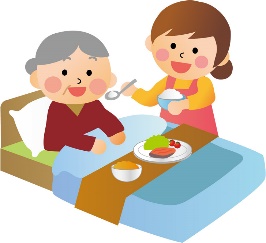 ☆嚥下性肺炎予防のお話　嚥下と食事介助等hosi 🌸嚥下・食事介助で悩んでいませんか？🌸片麻痺の状態で飲んで食べて模擬体験🌸高齢者の正しい姿勢ってどんな姿勢？🌸質疑応答あり、何でもご相談ください。講師紹介角田信夫理学療法士日時平成30年12月11日（火）19:00～場所：『港ーマス』港区北青山3-10-2栄友ビル連絡先03-５778-4130表参道駅B2出口徒歩3分　　会費2000円懇親会食事付　　港―マス不在時080-6587-6220中嶋　　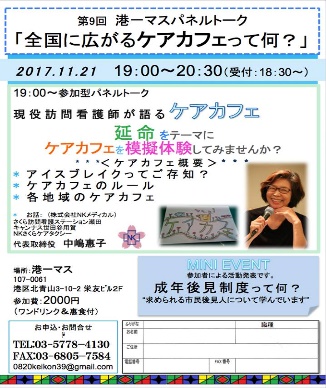 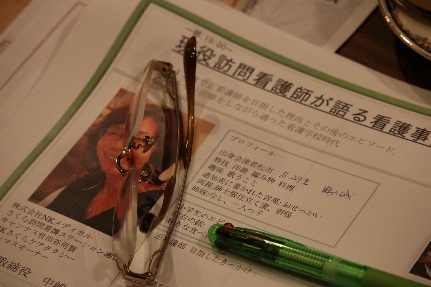 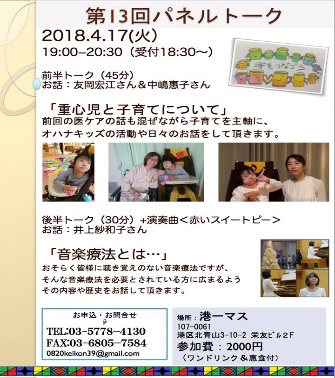 